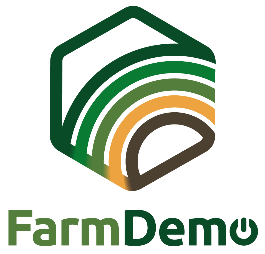 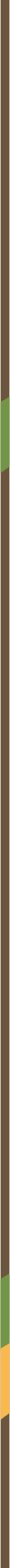  :, Enregistrement/Consentement éclairé En signant ce document, le participant autorise (les partenaires de) Nom de l'organisation/du projet à traiter et à analyser toutes les données produites au cours de type d'événement. Le participant autorise la réalisation, de photos et d'enregistrements vidéo ou audio au cours de type d'événement. À l'avenir, ces données pourront être utilisées à la fois pour spécifier la finalité pour laquelle les enregistrements seront utilisés, par exemple, la recherche sur l'organisation de démonstrations agricoles, l'éducation sur l'utilisation de pesticides sur le blé, la communication aux membres d'une organisation. Les données seront stockées sur un site réseau sécurisé par un mot de passe, accessible uniquement par (les partenaires de) Nom de l'organisation/du projet. Aucun nom individuel n'apparaîtra dans les rapports ou publications publiés par Nom de l'organisation/du projet, sauf autorisation explicite du participant. À tout moment, le participant a le droit d'accéder, de modifier ou de supprimer ses données personnelles stockées par Nom de l'organisation/du projet. NOMAFFILIATIONSIGNATURE12345678910